	       SAVEZ ŠKOLSKIH ŠPORTSKIH DRUŠTAVA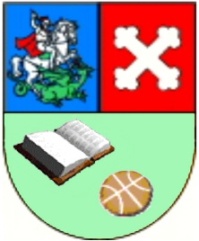 	BJELOVARSKO-BILOGORSKE ŽUPANIJEBILTENŽupanijska završnica u odbojci za djevojke srednjih škola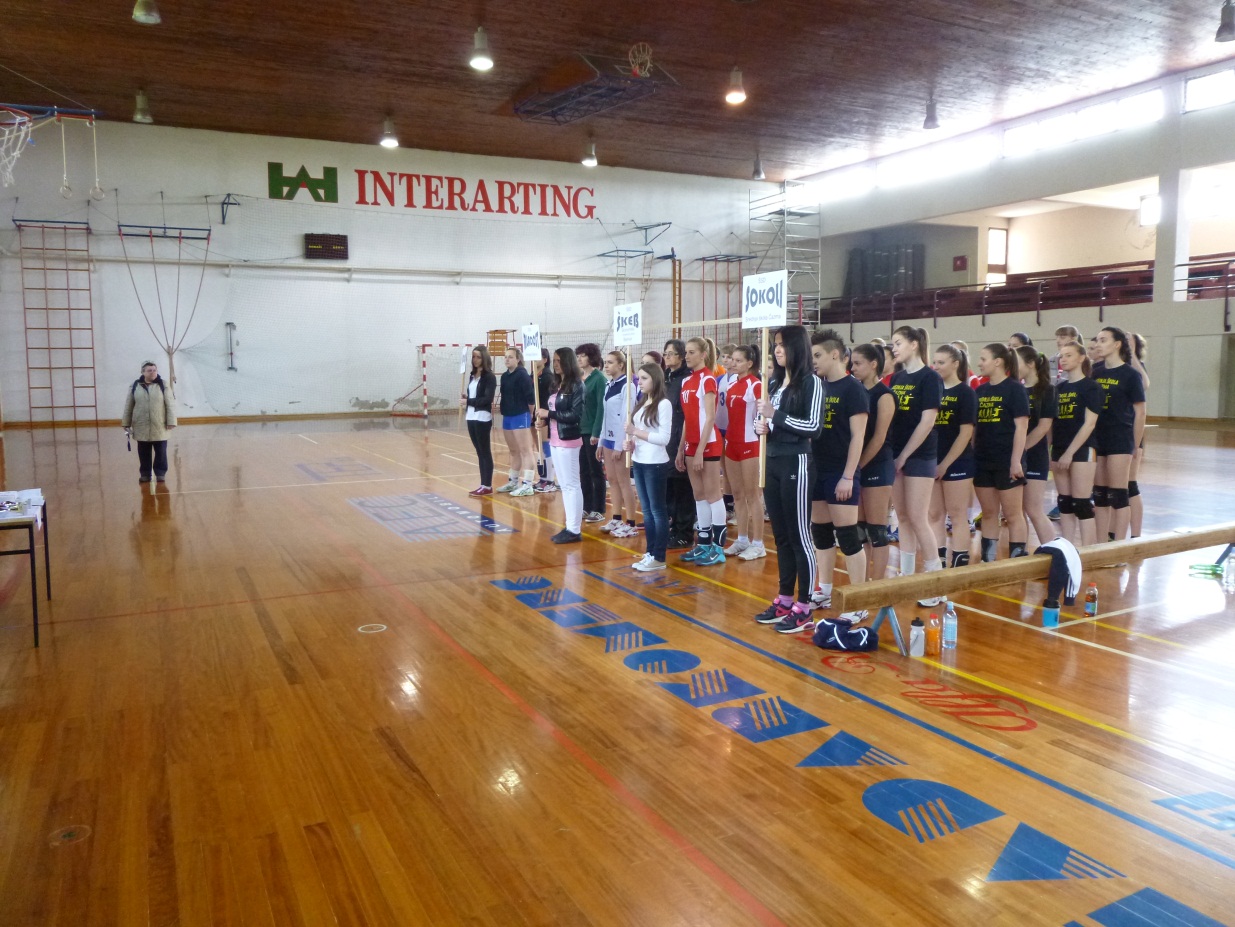 U Čazmi 25. ožujka 2014.Županijska završnica u odbojci za djevojke srednjih škola održana je 25. ožujka 2014. godine u školsko-sportskoj dvorani Osnovne škole Čazma.VREMENIK NATJECANJAdo 09,30 sati		Dolazak ekipa i predaja dokumentacije09,30–10,00 sati 	Pregled dokumentacije i izvlačenje startnih brojeva10,00 – 10,15 sati 	Otvaranje natjecanja10,15 – 13,30 sati	Natjecanje13,20 – 13,30 sati	Proglašenje pobjednika13,30 – 14,00 sati	RučakSUCI:NATJECATELJSKO POVJERENSTVO:Natjecanje je provedeno prema Propisniku Državnog prvenstva školskih športskih društava Republike Hrvatske za školsku godinu 2013./2014. Na Županijskoj završnici nastupili su:ŠŠD MEDICINAR Medicinske škole Bjelovar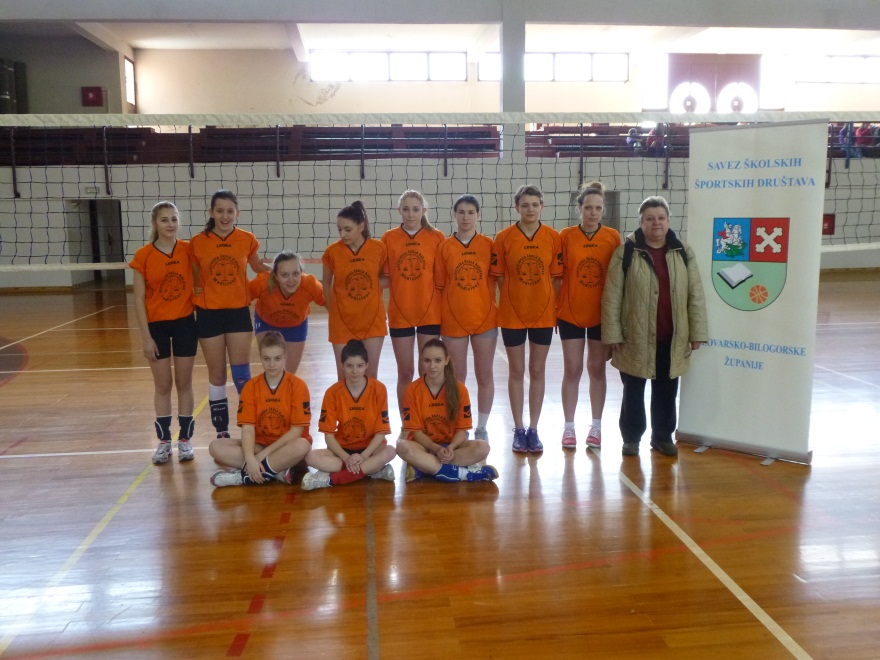 ŠŠD MLADOST Gimnazije Bjelovar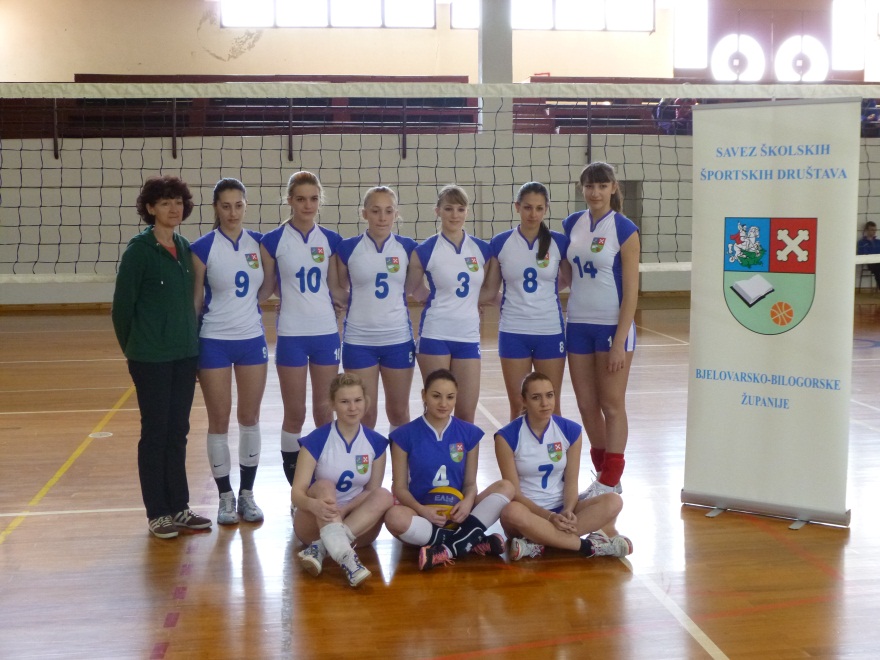 ŠŠD SOKOLI Srednje škole Čazma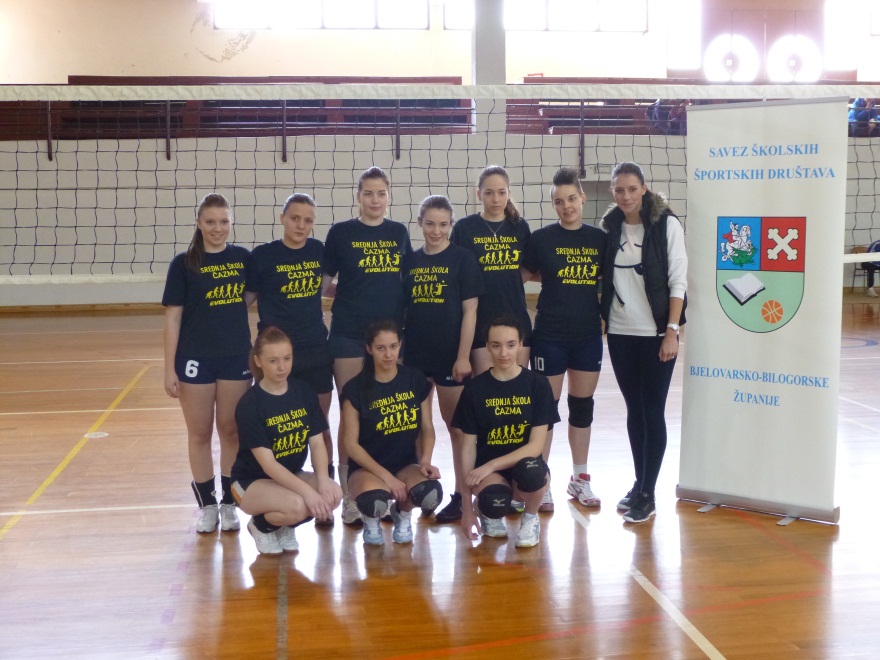 ŠŠD ŠKEBB Ekonomske i birotehničke škole Bjelovar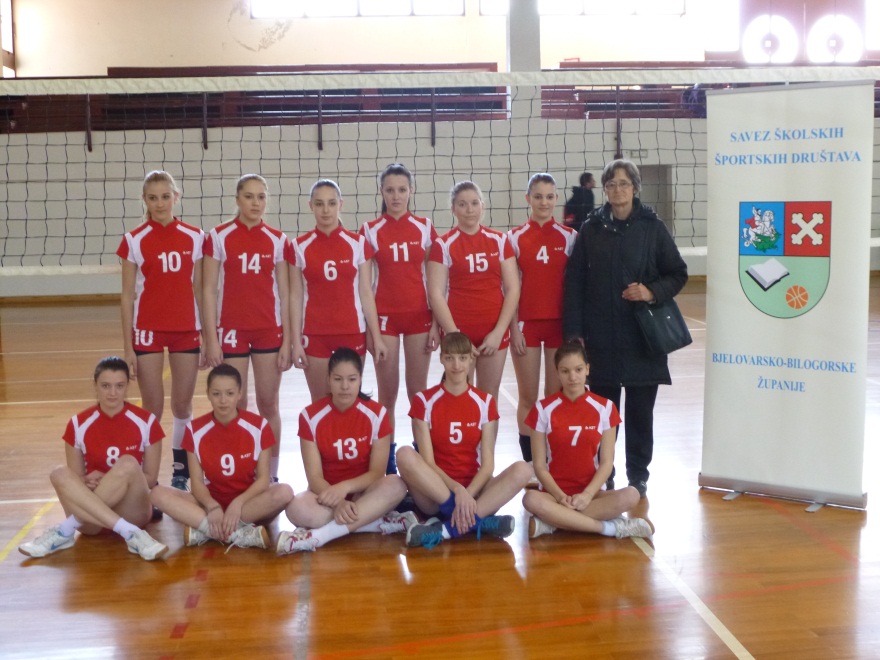 Voditelji školskih športskih društava izvukli su slijedeće startne brojeve za svoje ekipe: 					1. ŠŠD SOKOLI					2. ŠŠDŠKEBB	3. ŠŠD MEDICINAR	4. ŠŠD MLADOST			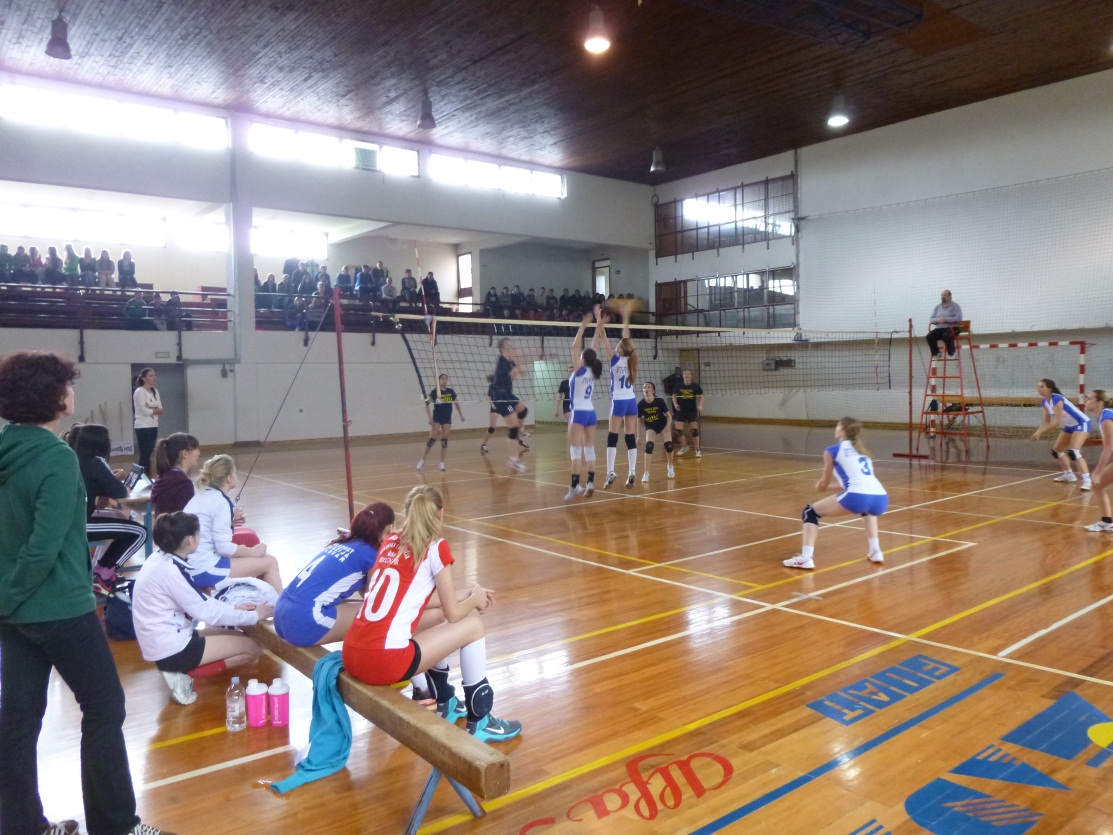 REZULTATIKONAČNI POREDAK	Naslov županijskih prvakinja u odbojci za djevojke srednjih škola osvojile su odbojkašice ŠŠD „Mladost“ Gimnazije Bjelovar.Ana MarijaŠtimacŽeljkoStipanovićMiraPrpićSanjaRadočajDanica IličićZrinkaFilipovićTomislavFlintaRBIME IME PREZIME1IVAIVAKOŠĆAK2ŽELJKAŽELJKACRKVENAC3ELIZABETAELIZABETAKOVAČ4IVANAIVANABARIĆ5PETRAPETRAKADLEC6KLARAKLARAJURIŠIĆ7ANTONIJAANTONIJAGRČIĆ8VANESSAVANESSAMARKANOVIĆ9KATARINAKATARINAKATEKOVIĆ10JELENAJELENADOLEŽAL11ANAANAKRMPOTIĆ12ANITAANITAMATEŠIĆVODITELJ EKIPEVODITELJ EKIPEMIRAPRPIĆRBIME IME PREZIME1ANAANAPAVLOVIĆ2SARASARAKRMPOTIĆ3JELENAJELENAVASIĆ4DOROTEADOROTEAJELIĆ-BALTA5DORADORABAKRAN6ANA-MARIJAANA-MARIJAUŽAREVIĆ7DORJADORJAKLARIĆ8DORADORAMILAKOVIĆ9VANESAVANESABREŠKIĆVODITELJ EKIPEVODITELJ EKIPESANJARADOČAJRBIME IME PREZIME1NIVESNIVESVINCEKOVIĆ2JELENAJELENADEŽELIĆ3MARTINAMARTINADIJANIĆ4ANTONIJAANTONIJAZELJKO5ANAANASVJETLIČIĆ6SARASARAJANČIĆ7MAJAMAJATRULEC8VERONIKAVERONIKAŽDRALOVIĆ9MATEAMATEABIRUŠVODITELJ EKIPEVODITELJ EKIPEZRINKAFILIPOVIĆRBIME IME PREZIME1MAJAMAJADRAGAŠEVIĆ2MIHAELAMIHAELAGAVRIĆ3MARIJAMARIJABOŠNJAK4MIHAELAMIHAELAĆUK5IVONAIVONARADOŠ6DORADORAPOPILOVSKI7LARALARAVUČEMILO8EMAEMAKRANJČEVIĆ9IVANAIVANAZELJKO10MONIKAMONIKARUPA11NIVESNIVESTESLAVODITELJEKIPEVODITELJEKIPEDANICAILIČIĆŠŠDŠŠDREZULTATREZULTATREZULTATSOKOLIMLADOST1 (25, 14, 10):2 (20, 25, 15)ŠKEBBMEDICINAR0 (5, 8):2 (25, 25)ŠKEBBMLADOST0 (14, 8):2 (25, 25)MEDICINARSOKOLI0 (15, 12):2 (25, 25)MLADOSTMEDICINAR2 (25, 25):0 (22, 23)SOKOLIŠKEBB2 (25, 25):0 (9, 16) POR.IME ŠKOLEIME ŠŠD-aMJESTO1.Gimnazija BjelovarMLADOSTBjelovar 2.Srednja škola ČazmaSOKOLIČazma 3.Medicinska škola BjelovarMEDICINARBjelovar 4.Ekonomska i birotehnička školaŠKEBBBjelovar  